Приложение № 3 к Извещению об осуществлении закупки при проведении электронного аукциона на поставку комплектующих из керамики для сантехнического оборудования для нужд ИПУ РАНТЕХНИЧЕСКОЕ ЗАДАНИЕна поставку комплектующих из керамики для сантехнического оборудования для нужд ИПУ РАН 1. Объект закупки: поставка комплектующих из керамики для сантехнического оборудования для нужд ИПУ РАН (далее – Товар).2. Краткие характеристики поставляемых товаров: в соответствии с Приложением 
к Техническому заданию «Сведения о качестве, технических характеристиках товара, его безопасности, функциональных характеристиках (потребительских свойствах) товара».Товары должны соответствовать или превышать требования Технического задания по функциональным, техническим, качественным, эксплуатационными эргономическим показателям, указанным в Приложении к Техническому заданию.ОКПД2:23.42.10.130 – Раковины керамические (КТРУ 23.42.10.130-00000008- Раковина);23.42.10.150 – Унитазы керамические (КТРУ 23.42.10.150-00000006- Унитаз);23.42.10.160 - Писсуары керамические (КТРУ 23.42.10.160-00000001-Писсуар).3. Перечень и количество поставляемого товара: общее количество поставляемого товара по 4 (четырем) номенклатурным позициям – 22 штуки в соответствии с Приложением № 1 к Техническому заданию «Спецификация на поставку комплектующих из керамики для сантехнического оборудования для нужд ИПУ РАН (Приложение к Контракту), являющимся его неотъемлемой частью.4. Общие требования к поставке товаров, требования по объему гарантий качества, требования по сроку гарантий качества на результаты закупки:Поставляемый Товар должен принадлежать Поставщику на праве собственности, 
не должен быть заложен, являться предметом ареста, свободен от прав третьих лиц, ввезен 
на территорию Российской Федерации с соблюдением всех установленных законодательством Российской Федерации требований.Поставляемый Товар должен быть новым (товаром, который не был в употреблении, в ремонте, в том числе который не был восстановлен, у которого не была осуществлена замена составных частей, не были восстановлены потребительские свойства), изготовлен в соответствии со стандартами качества Весь Товар должен быть работоспособен и иметь комплектацию, указанную в Приложении к Техническому заданию.Составные части Товара должны обеспечивать единое целое (единую композицию, единую серию модельного ряда). Состав элементов крепления, входящие в комплект поставки с Товаром, должны соотноситься с типоразмерами мест технических отверстий Товара, предназначенных для крепления, обеспечивая надежное крепление его составных частей                       и элементов.Качество поставляемого Товара должно соответствовать стандартам (техническим условиям) и обязательным требованиям, установленными нормативно-техническим актами (СанПиНы, ОСТы, ГОСТы, Технические регламенты), другими правилами, подлежащими применению в соответствии с Федеральным законом 27.12.2002 № 184-ФЗ «О техническом регулировании» и иным стандартам, согласованным Сторонами в спецификации.Товар должен поставляться в упаковке и/или таре, обеспечивающей его сохранность, при перевозке тем видом транспорта, который используется для доставки Товара Заказчику, погрузо-разгрузочных работах и хранении в условиях воздействия климатических факторов (температура, влажность, осадки), соответствующих тому времени года, в которое осуществляется поставка.Поставка и разгрузка Товара на склад Заказчика осуществляется по адресу                         г. Москва, ул. Профсоюзная, д. 65, ИПУ РАН силами Поставщика. Требования к упаковке Товара должны соответствовать Решению Комиссии Таможенного союза от 16.08.2011 № 769 «О принятии технического регламента Таможенного союза «О безопасности упаковки», ГОСТ 17527-2020 «Упаковка. Термины и определения».На упаковке (таре) должна быть маркировка Товара и тары (упаковки) Товара, в том числе транспортной, необходимая для идентификации грузоотправителя (Поставщика)
и грузополучателя (Заказчика), а также содержащая информацию об условиях перевозки, погрузо-разгрузочных работ и хранении Товара. Маркировка Товара должна содержать также информацию о наименовании, виде Товара, наименовании фирмы-изготовителя, юридическом адресе изготовителя, гарантийном сроке на Товар и дате изготовления Товара.Поставщик гарантирует качество и безопасность поставляемого Товара в соответствии 
с действующими стандартами, утвержденными на соответствующий вид Товара, и наличием сертификатов, обязательных для Товара, оформленных в соответствии с российскими стандартами. Бирки и наклейки на упаковках должны быть четкими, чистыми 
и хорошо читаемыми. Производственные коды на Товаре должны совпадать 
с производственными кодами на упаковке.В случае форс-мажорных обстоятельств, замедляющих ход исполнения условий Контракта против установленного срока, Поставщик обязан немедленно поставить
в известность Заказчика с учетом условий Контракта.Срок и объем гарантии на поставленный Товар составляет срок согласно гарантии завода-изготовителя (производителя Товара), но не менее 12 месяцев с даты подписания Заказчиком документа о приемке.В случае если в течение гарантийного срока на Товар будут обнаружены недостатки Товара, возникшие в случае его некачественного изготовления, или Товар не будет соответствовать условиям Контракта, при требовании (уведомлении) Заказчика Поставщик обязан за свой счет заменить Товар в срок не более 20 (двадцати) дней с даты письменного получения такого требования (уведомления) Заказчика.Поставщик предоставляет Заказчику гарантии производителя (изготовителя), оформленные соответствующими гарантийными талонами или аналогичными документами, подтверждающими качество материалов, используемых для изготовления Товара, а также надлежащее качество Товара.Наличие гарантии качества удостоверяется выдачей Поставщиком гарантийного талона (сертификата) или проставлением соответствующей записи на маркировочном ярлыке поставленного Товара.Товар должен иметь сертификаты или санитарно-гигиенические заключения и иные документы, подтверждающие качество Товара, оформленные в соответствии                                               с законодательством Российской Федерации.Поставляемый Товар должны быть экологически чистыми, безопасными для здоровья человека.Поставляемый Товар должны соответствовать требованиям, установленным ГОСТ, СанПиН, другим нормам и правилам для данного вида Товара.Поставляемый Товар должен соответствовать требованиям по обеспечению национальной безопасности Российской Федерации и защите граждан Российской Федерации от преступных и противоправных действий.Поставляемый Товар должен быть надлежащего качества подтвержденными сертификатами соответствия системы сертификации Госстандарта России или декларациями о соответствии санитарно-эпидемиологическими заключениями Федеральной службы по надзору в сфере защите прав потребителей (если законодательством Российской Федерации установлены обязательные требования к сертификации данного вида Товара).Поставляемый Товар должен соответствовать требованиям:- постановлению Правительства РФ от 23 декабря 2021 г. № 2425 «Об утверждении единого перечня продукции, подлежащей обязательной сертификации, и единого перечня продукции, подлежащей декларированию соответствия, внесении изменений в постановление Правительства Российской Федерации от 31 декабря 2020 г. № 2467 и признании утратившими силу некоторых актов Правительства Российской Федерации»; - ГОСТ 30493-2017 «Изделия санитарные керамические. Классификация и основные размеры».5. Требования к поставке Товара:Поставщик обязан заблаговременно согласовать с Заказчиком точное время                                      и конкретную дату поставки Товара. Поставка Товара должна осуществляться в рабочие дни с 9 ч. 30 мин. по 18 ч. 15 мин. (по МСК) с понедельника по четверг, с 9 ч. 30 мин. по 17 ч. 00 мин. (по МСК) - пятница с соблюдением Поставщиком Правил внутреннего трудового распорядка Заказчика. Разгрузка Товара осуществляется силами и за счет Поставщика.6. Сроки выполнения работ, оказания услуг и поставки товаров, календарные сроки начала и завершения поставок, периоды выполнения условий Контракта:Срок поставки Товара в течение 14 (четырнадцати) рабочих дней с даты заключения Контракта. 7. Порядок выполнения работ, оказания услуг, поставки товаров, этапы, последовательность, график, порядок поэтапной выплаты авансирования, а также поэтапной оплаты исполненных условий Контракта: в соответствии с условиями Контракта.8. Качественные и количественные характеристики поставляемых товаров, выполняемых работ, оказываемых услуг: Согласно требований Технического задания, Сведений о качестве, технических характеристиках товара, его безопасности, функциональных характеристиках (потребительских свойствах) товара, (Приложение № 2 к Техническому заданию) и Спецификации на поставку комплектующих из керамики для сантехнического оборудования для нужд ИПУ РАН (Приложение № 1 к Контракту).Заведующий ОМТС                                                                                                    С.В. МатвееваПриложение № 1к Техническому заданию на поставку комплектующих из керамики для сантехнического оборудования для нужд ИПУ РАНСПЕЦИФИКАЦИЯна поставку комплектующих из керамики для сантехнического оборудованиядля нужд ИПУ РАНГлавный механик                                                                                                        В.А. КиселевПриложение № 2 к Техническому заданию на поставку комплектующих из керамики для сантехнического оборудования для нужд ИПУ РАНСведения о качестве, технических характеристиках товара, его безопасности, функциональных характеристиках 
(потребительских свойствах) товараЗаведующий ОМТС                                                                                                                                                                                      С.В. МатвееваГлавный механик                                                                                                                                                                                           В.А. Киселев№п/пНаименование товараЕд. изм.Кол-во1Раковинашт.62Унитаз, тип 1шт.63Унитаз, тип 2шт.64Писсуаршт.4№Наименование товараУказаниена товарныйзнак (модель,производитель, странапроисхождения товара)Технические характеристикиТехнические характеристикиОбоснование необходимости использования дополнительной информации№Наименование товараУказаниена товарныйзнак (модель,производитель, странапроисхождения товара)Требуемый параметрТребуемое значениеОбоснование необходимости использования дополнительной информации1234561РаковинаОКПД 2: 23.42.10.130 – Раковины керамические(КТРУ 23.42.10.130-00000008- Раковина)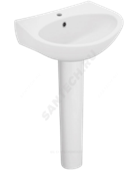 (изображение является примером и не несет отсылки на производителя)ВидраковинаВ соответствии с КТРУ1РаковинаОКПД 2: 23.42.10.130 – Раковины керамические(КТРУ 23.42.10.130-00000008- Раковина)(изображение является примером и не несет отсылки на производителя)Глубина, мм≥ 450 и < 500В соответствии с КТРУ1РаковинаОКПД 2: 23.42.10.130 – Раковины керамические(КТРУ 23.42.10.130-00000008- Раковина)(изображение является примером и не несет отсылки на производителя)Количество отверстий под смеситель, штук1В соответствии с КТРУ1РаковинаОКПД 2: 23.42.10.130 – Раковины керамические(КТРУ 23.42.10.130-00000008- Раковина)(изображение является примером и не несет отсылки на производителя)Количество чаш (секций), штук1В соответствии с КТРУ1РаковинаОКПД 2: 23.42.10.130 – Раковины керамические(КТРУ 23.42.10.130-00000008- Раковина)(изображение является примером и не несет отсылки на производителя)Материал корпусасантехнический фарфорВ соответствии с КТРУ1РаковинаОКПД 2: 23.42.10.130 – Раковины керамические(КТРУ 23.42.10.130-00000008- Раковина)(изображение является примером и не несет отсылки на производителя)Монтажк стенеВ соответствии с КТРУ1РаковинаОКПД 2: 23.42.10.130 – Раковины керамические(КТРУ 23.42.10.130-00000008- Раковина)(изображение является примером и не несет отсылки на производителя)Слив-перелив в комплектедаВ соответствии с КТРУ1РаковинаОКПД 2: 23.42.10.130 – Раковины керамические(КТРУ 23.42.10.130-00000008- Раковина)(изображение является примером и не несет отсылки на производителя)Тип установкис пьедесталомВ соответствии с КТРУ1РаковинаОКПД 2: 23.42.10.130 – Раковины керамические(КТРУ 23.42.10.130-00000008- Раковина)(изображение является примером и не несет отсылки на производителя)Форма чашиполукруглаяВ соответствии с КТРУ1РаковинаОКПД 2: 23.42.10.130 – Раковины керамические(КТРУ 23.42.10.130-00000008- Раковина)(изображение является примером и не несет отсылки на производителя)Ширина, мм≥ 550 и < 600В соответствии с КТРУ1РаковинаОКПД 2: 23.42.10.130 – Раковины керамические(КТРУ 23.42.10.130-00000008- Раковина)(изображение является примером и не несет отсылки на производителя)Цветбелыйопределено единообразием установленных раковин 
у ЗаказчикаКомплект крепления для раковины с пьедесталомналичиеобеспечение надежности крепления при установке2УнитазОКПД2: 23.42.10.150Унитазы керамические (КТРУ 23.42.10.150-00000006- Унитаз)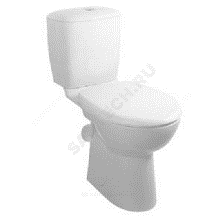 (изображение является примером и не несет отсылки на производителя)Высота, мм≥ 750 и < 900В соответствии с КТРУ2УнитазОКПД2: 23.42.10.150Унитазы керамические (КТРУ 23.42.10.150-00000006- Унитаз)(изображение является примером и не несет отсылки на производителя)Длина, мм≥ 600 и < 650В соответствии с КТРУ2УнитазОКПД2: 23.42.10.150Унитазы керамические (КТРУ 23.42.10.150-00000006- Унитаз)(изображение является примером и не несет отсылки на производителя)Для детейнетВ соответствии с КТРУ2УнитазОКПД2: 23.42.10.150Унитазы керамические (КТРУ 23.42.10.150-00000006- Унитаз)(изображение является примером и не несет отсылки на производителя)Для людей с ограниченными возможностяминетВ соответствии с КТРУ2УнитазОКПД2: 23.42.10.150Унитазы керамические (КТРУ 23.42.10.150-00000006- Унитаз)(изображение является примером и не несет отсылки на производителя)Материал корпусасантехнический фарфорВ соответствии с КТРУ2УнитазОКПД2: 23.42.10.150Унитазы керамические (КТРУ 23.42.10.150-00000006- Унитаз)(изображение является примером и не несет отсылки на производителя)Направление выпуска (стока)горизонтальное (в стену)В соответствии с КТРУ2УнитазОКПД2: 23.42.10.150Унитазы керамические (КТРУ 23.42.10.150-00000006- Унитаз)(изображение является примером и не несет отсылки на производителя)По типу монтажанапольныйВ соответствии с КТРУ2УнитазОКПД2: 23.42.10.150Унитазы керамические (КТРУ 23.42.10.150-00000006- Унитаз)(изображение является примером и не несет отсылки на производителя)Управление (тип смыва)ручнойВ соответствии с КТРУ2УнитазОКПД2: 23.42.10.150Унитазы керамические (КТРУ 23.42.10.150-00000006- Унитаз)(изображение является примером и не несет отсылки на производителя)Форма чашиворонкообразная без цельноотлитой полочкиВ соответствии с КТРУ2УнитазОКПД2: 23.42.10.150Унитазы керамические (КТРУ 23.42.10.150-00000006- Унитаз)(изображение является примером и не несет отсылки на производителя)Ширина, мм≥ 350 и < 400В соответствии с КТРУ2УнитазОКПД2: 23.42.10.150Унитазы керамические (КТРУ 23.42.10.150-00000006- Унитаз)(изображение является примером и не несет отсылки на производителя)Тип монтажа смывного бачкана чашу унитазаОпределено единообразием установленных унитазов 
у Заказчика2УнитазОКПД2: 23.42.10.150Унитазы керамические (КТРУ 23.42.10.150-00000006- Унитаз)(изображение является примером и не несет отсылки на производителя)Сливная арматураналичиеОбеспечение работоспособности унитаза2УнитазОКПД2: 23.42.10.150Унитазы керамические (КТРУ 23.42.10.150-00000006- Унитаз)(изображение является примером и не несет отсылки на производителя)Съемное сиденье с крышкойналичиеОбеспечение санитарно-гигиенических норм2УнитазОКПД2: 23.42.10.150Унитазы керамические (КТРУ 23.42.10.150-00000006- Унитаз)(изображение является примером и не несет отсылки на производителя)Комплект крепленийналичиеОбеспечение надежности крепления при установке2УнитазОКПД2: 23.42.10.150Унитазы керамические (КТРУ 23.42.10.150-00000006- Унитаз)(изображение является примером и не несет отсылки на производителя)Цвет белыйОпределено единообразием установленных унитазов 
у Заказчика3УнитазОКПД2: 23.42.10.150Унитазы керамические (КТРУ 23.42.10.150-00000006- Унитаз)(изображение является примером и не несет отсылки на производителя)Высота, мм≥ 750 и < 900В соответствии с КТРУ3УнитазОКПД2: 23.42.10.150Унитазы керамические (КТРУ 23.42.10.150-00000006- Унитаз)(изображение является примером и не несет отсылки на производителя)Длина, мм≥ 600 и < 650В соответствии с КТРУ3УнитазОКПД2: 23.42.10.150Унитазы керамические (КТРУ 23.42.10.150-00000006- Унитаз)(изображение является примером и не несет отсылки на производителя)Для детейнетВ соответствии с КТРУ3УнитазОКПД2: 23.42.10.150Унитазы керамические (КТРУ 23.42.10.150-00000006- Унитаз)(изображение является примером и не несет отсылки на производителя)Для людей с ограниченными возможностяминетВ соответствии с КТРУ3УнитазОКПД2: 23.42.10.150Унитазы керамические (КТРУ 23.42.10.150-00000006- Унитаз)(изображение является примером и не несет отсылки на производителя)Материал корпусасантехнический фарфорВ соответствии с КТРУ3УнитазОКПД2: 23.42.10.150Унитазы керамические (КТРУ 23.42.10.150-00000006- Унитаз)(изображение является примером и не несет отсылки на производителя)Направление выпуска (стока)наклонное (под углом)В соответствии с КТРУ3УнитазОКПД2: 23.42.10.150Унитазы керамические (КТРУ 23.42.10.150-00000006- Унитаз)(изображение является примером и не несет отсылки на производителя)По типу монтажанапольныйВ соответствии с КТРУ3УнитазОКПД2: 23.42.10.150Унитазы керамические (КТРУ 23.42.10.150-00000006- Унитаз)(изображение является примером и не несет отсылки на производителя)Управление (тип смыва)ручнойВ соответствии с КТРУ3УнитазОКПД2: 23.42.10.150Унитазы керамические (КТРУ 23.42.10.150-00000006- Унитаз)(изображение является примером и не несет отсылки на производителя)Форма чашиворонкообразная без цельноотлитой полочкиВ соответствии с КТРУ3УнитазОКПД2: 23.42.10.150Унитазы керамические (КТРУ 23.42.10.150-00000006- Унитаз)(изображение является примером и не несет отсылки на производителя)Ширина, мм≥ 350 и < 400В соответствии с КТРУ3УнитазОКПД2: 23.42.10.150Унитазы керамические (КТРУ 23.42.10.150-00000006- Унитаз)(изображение является примером и не несет отсылки на производителя)Тип монтажа смывного бачкана чашу унитазаОпределено единообразием установленных унитазов 
у Заказчика3УнитазОКПД2: 23.42.10.150Унитазы керамические (КТРУ 23.42.10.150-00000006- Унитаз)(изображение является примером и не несет отсылки на производителя)Сливная арматураналичиеОбеспечение работоспособности унитаза3УнитазОКПД2: 23.42.10.150Унитазы керамические (КТРУ 23.42.10.150-00000006- Унитаз)(изображение является примером и не несет отсылки на производителя)Съемное сиденье с крышкойналичиеОбеспечение санитарно-гигиенических норм3УнитазОКПД2: 23.42.10.150Унитазы керамические (КТРУ 23.42.10.150-00000006- Унитаз)(изображение является примером и не несет отсылки на производителя)Комплект крепленийналичиеОбеспечение надежности крепления при установке3УнитазОКПД2: 23.42.10.150Унитазы керамические (КТРУ 23.42.10.150-00000006- Унитаз)(изображение является примером и не несет отсылки на производителя)Цвет белыйОпределено единообразием установленных унитазов 
у Заказчика4ПиссуарОКПД 2:23.42.10.160 Писсуары керамические (КТРУ 23.42.10.160-00000001-Писсуар)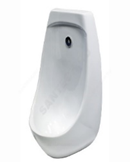 (изображение является примером и не несет отсылки на производителя)Высота, мм≥ 600 и < 750В соответствии с КТРУ4ПиссуарОКПД 2:23.42.10.160 Писсуары керамические (КТРУ 23.42.10.160-00000001-Писсуар)(изображение является примером и не несет отсылки на производителя)Глубина, мм≥ 300 и < 350В соответствии с КТРУ4ПиссуарОКПД 2:23.42.10.160 Писсуары керамические (КТРУ 23.42.10.160-00000001-Писсуар)(изображение является примером и не несет отсылки на производителя)Материал корпусасантехнический фарфорВ соответствии с КТРУ4ПиссуарОКПД 2:23.42.10.160 Писсуары керамические (КТРУ 23.42.10.160-00000001-Писсуар)(изображение является примером и не несет отсылки на производителя)По типу монтажанастенный (подвесной)В соответствии с КТРУ4ПиссуарОКПД 2:23.42.10.160 Писсуары керамические (КТРУ 23.42.10.160-00000001-Писсуар)(изображение является примером и не несет отсылки на производителя)Подвод водыскрытыйВ соответствии с КТРУ4ПиссуарОКПД 2:23.42.10.160 Писсуары керамические (КТРУ 23.42.10.160-00000001-Писсуар)(изображение является примером и не несет отсылки на производителя)Управление (тип смыва)сенсорноеВ соответствии с КТРУ4ПиссуарОКПД 2:23.42.10.160 Писсуары керамические (КТРУ 23.42.10.160-00000001-Писсуар)(изображение является примером и не несет отсылки на производителя)Ширина, мм≥ 400 и < 450В соответствии с КТРУ4ПиссуарОКПД 2:23.42.10.160 Писсуары керамические (КТРУ 23.42.10.160-00000001-Писсуар)(изображение является примером и не несет отсылки на производителя)ЦветбелыйОпределено единообразием установленных писсуаров 
у Заказчика4ПиссуарОКПД 2:23.42.10.160 Писсуары керамические (КТРУ 23.42.10.160-00000001-Писсуар)(изображение является примером и не несет отсылки на производителя)Комплект крепленияналичиеОбеспечение надежности крепления при установке